Visita guiada a petición del públicoMES DE OCTUBRERecorrido por la exposición "Ciudad espectro” del fotógrafo Héctor García, a un grupo de personas a acompañadas de la Coordinación Fideicomiso del Centro Histórico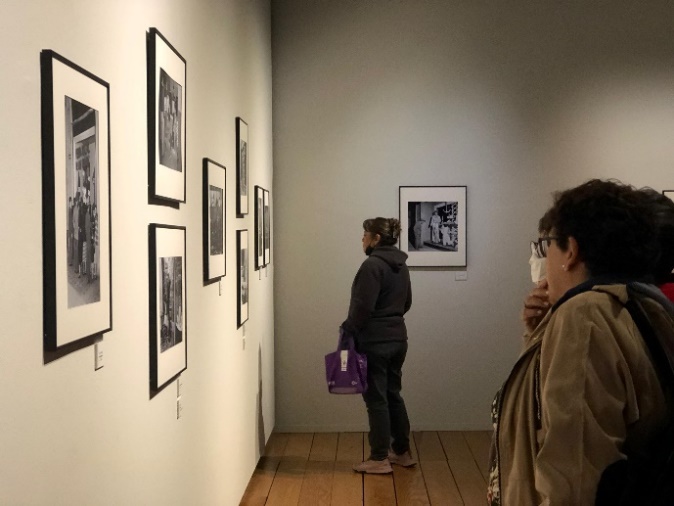 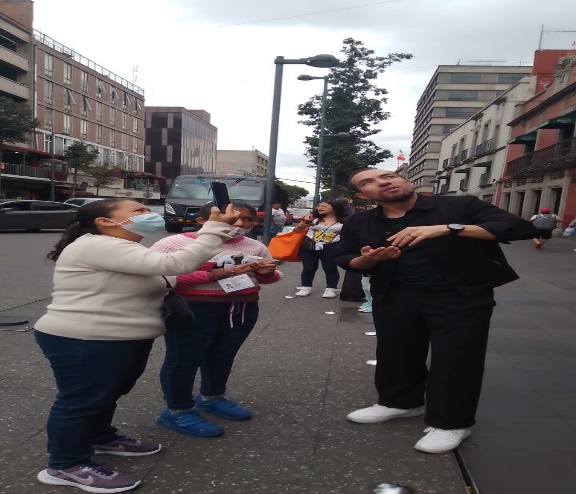 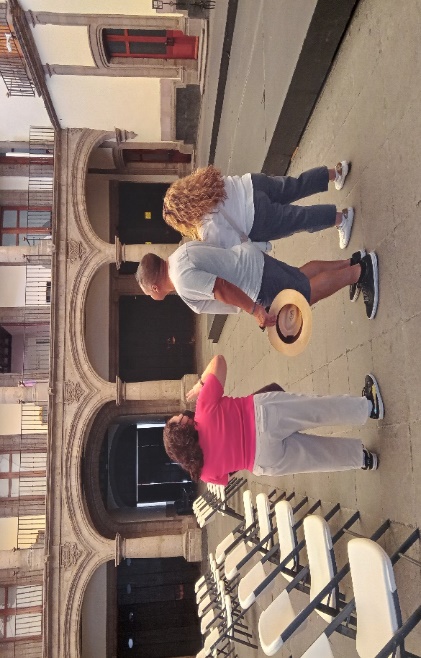 MES DE NOVIEMBRE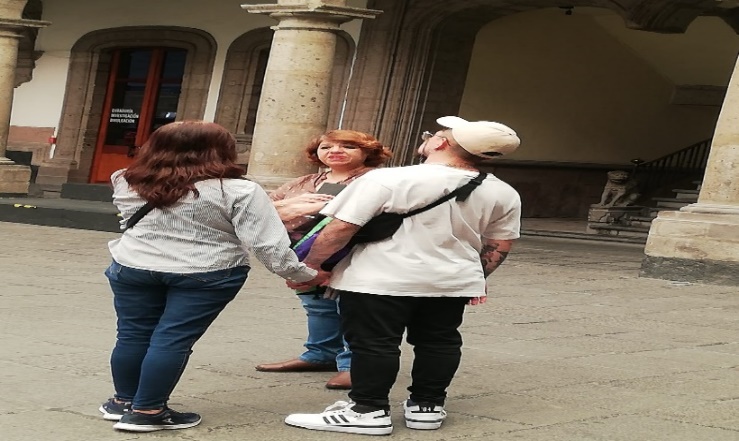 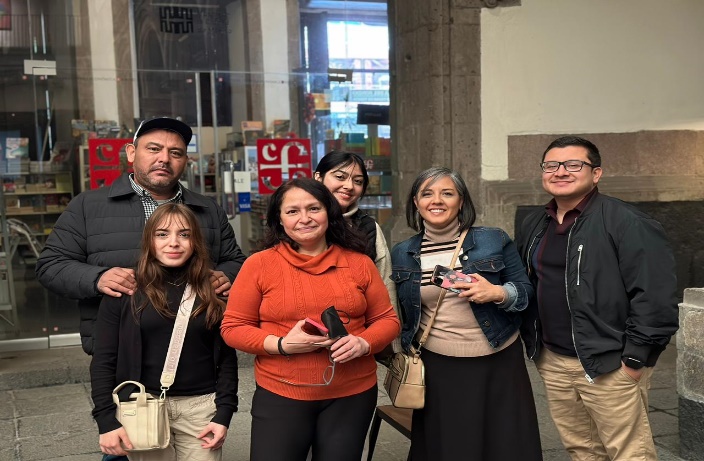 MES DE DICIEMBRE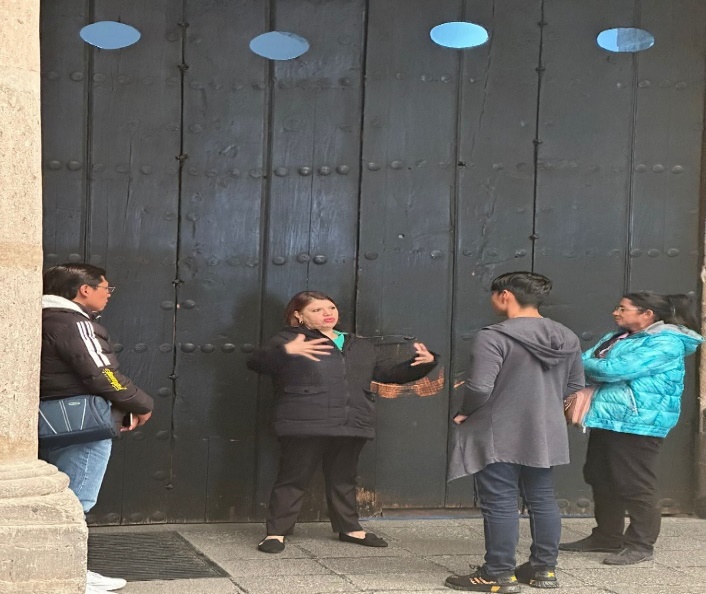 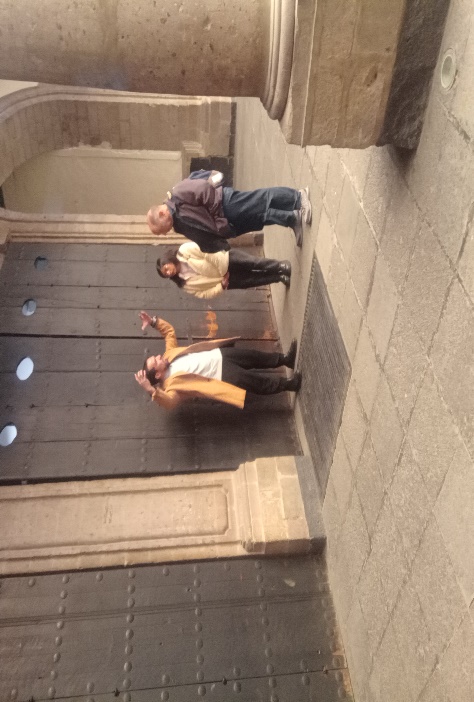 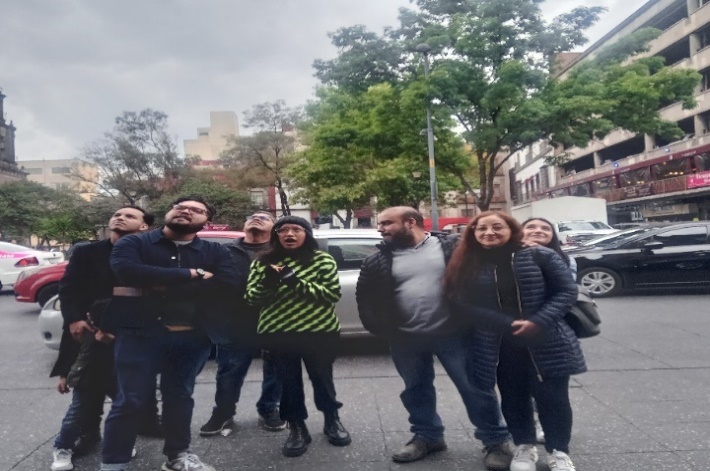 